Компьютерная игровая зависимость: главные признакиСтатья содержит ответы на вопросы. Что такое компьютерная зависимость? В чем опасность компьютерной зависимости? Как формируется компьютерная зависимость? Основные признаки компьютерной зависимости. Это касается компьютерной игровой зависимости — зависимости от компьютерных игр.Цель — открыть правду и уберечь от ошибок, которые будут дорого вам стоить. Те, для кого компьютерная зависимость — не просто слова, знают, как нелегко спасти своего близкого, порой — невозможно. 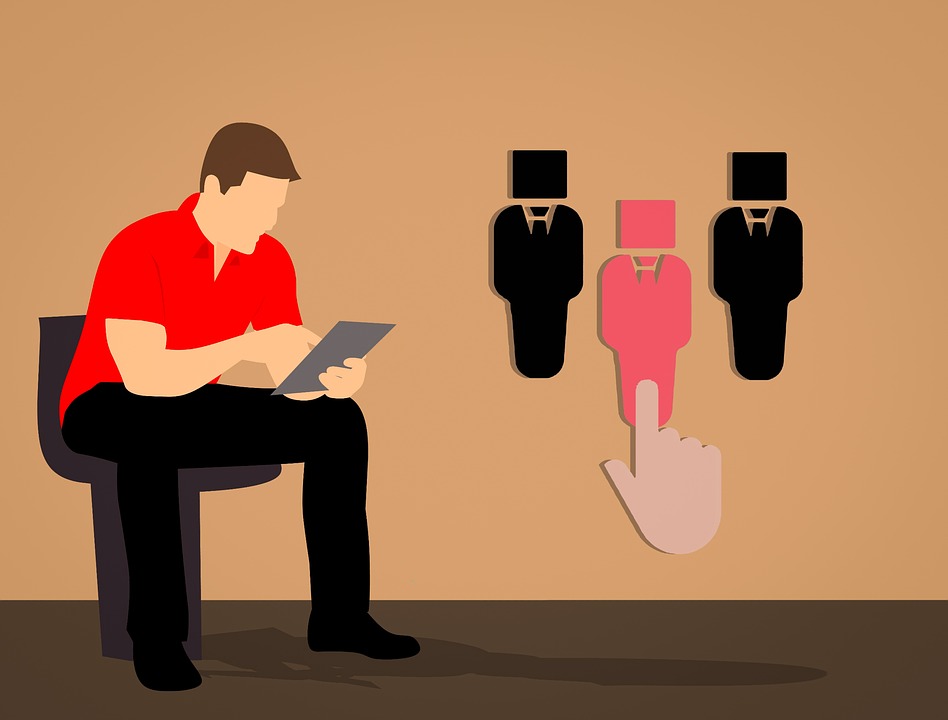 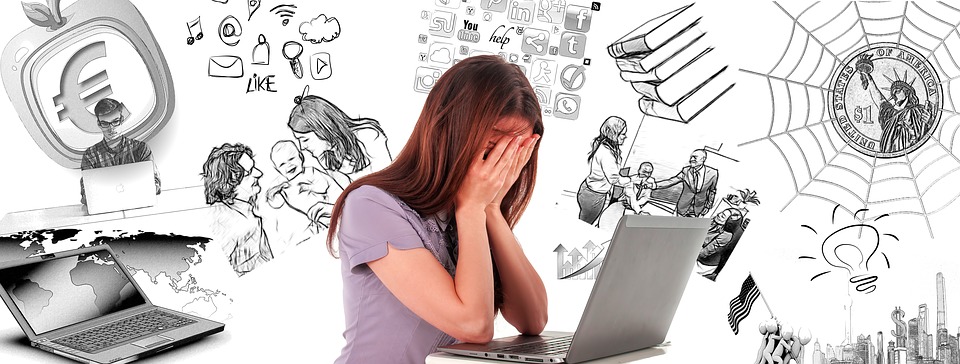 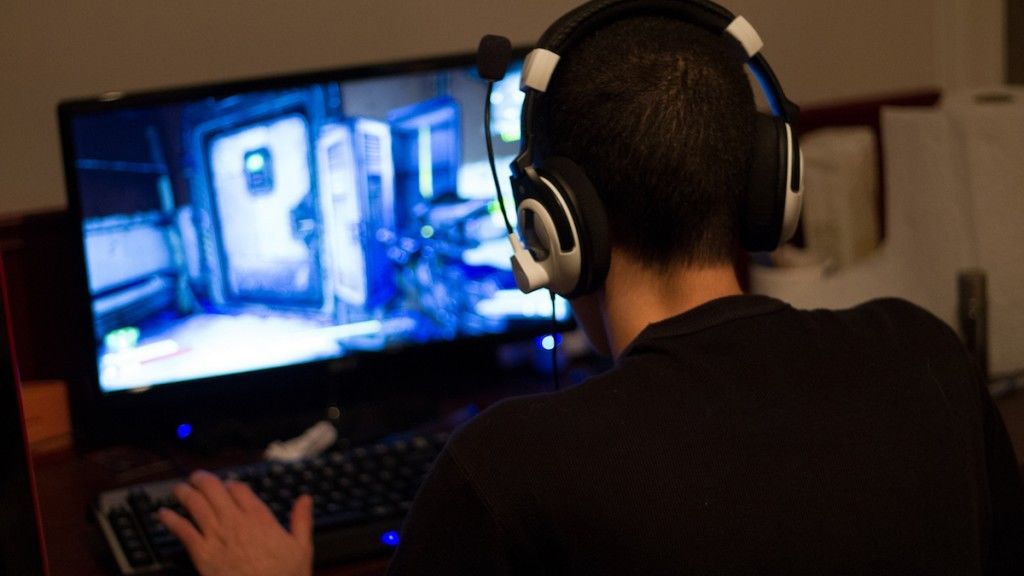 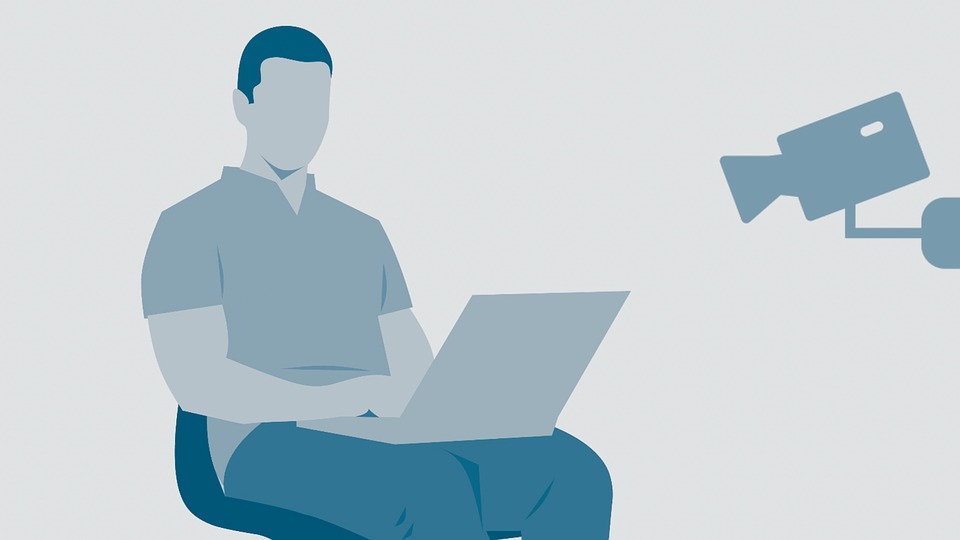 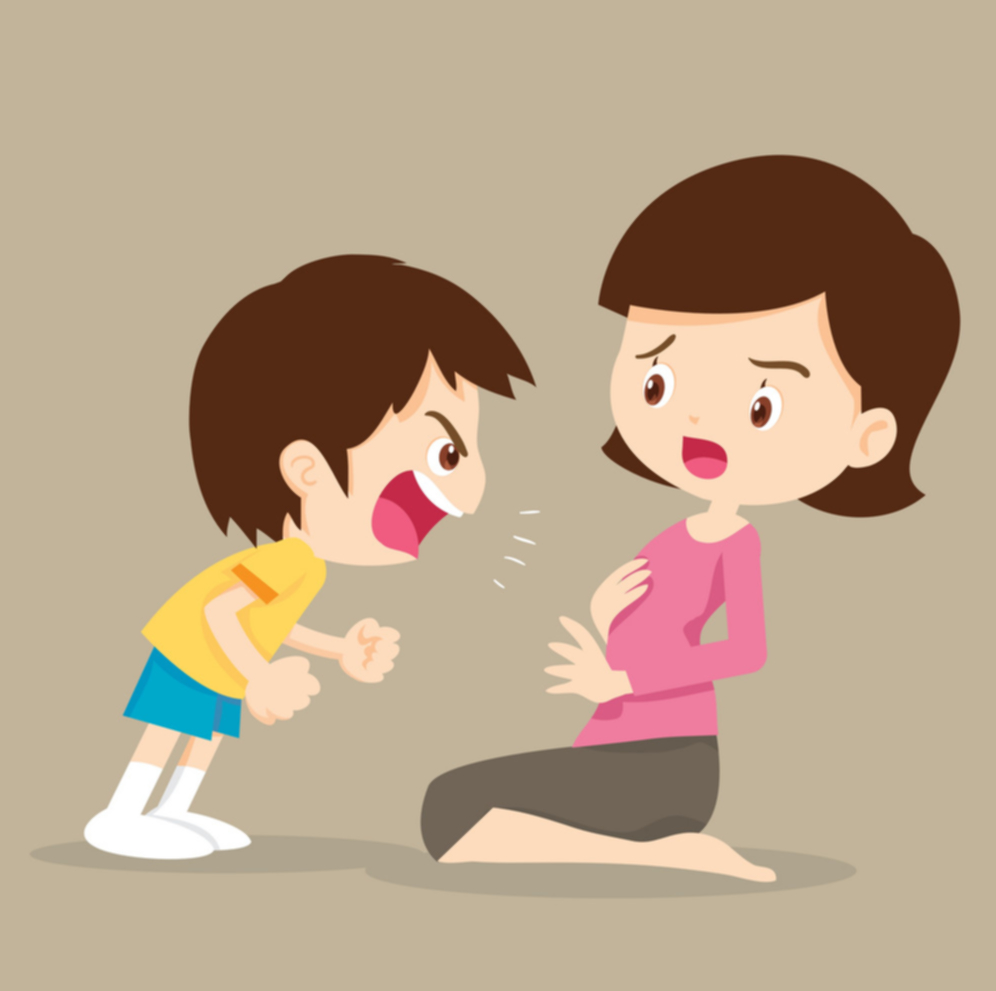 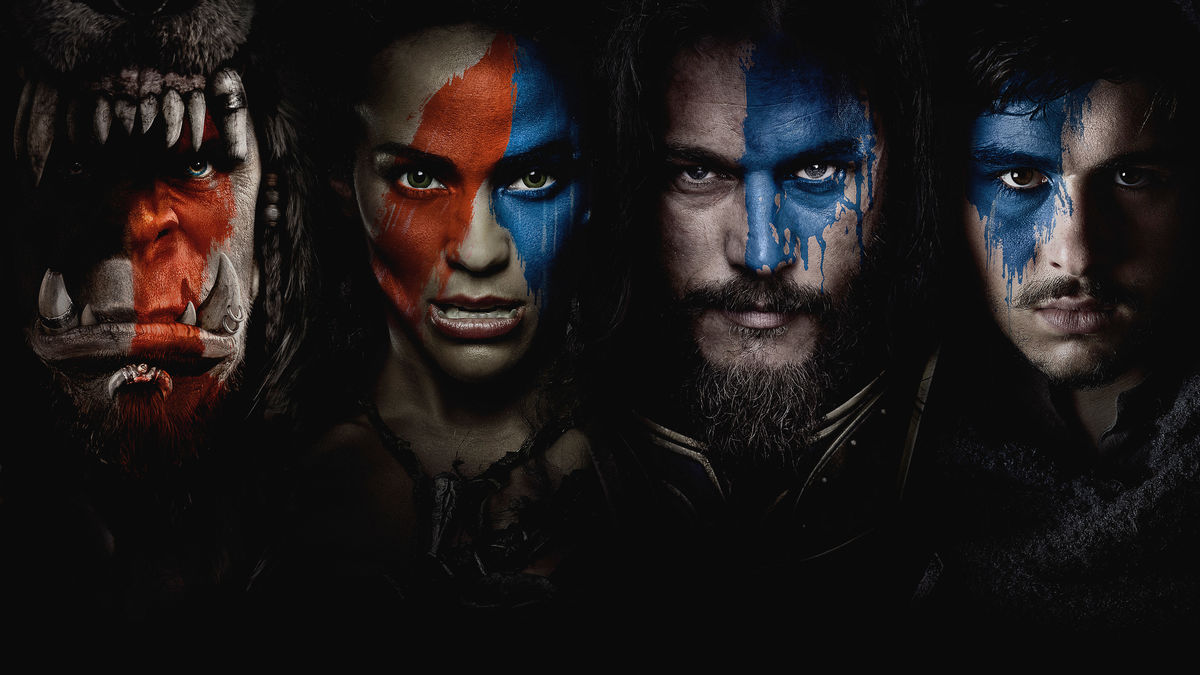 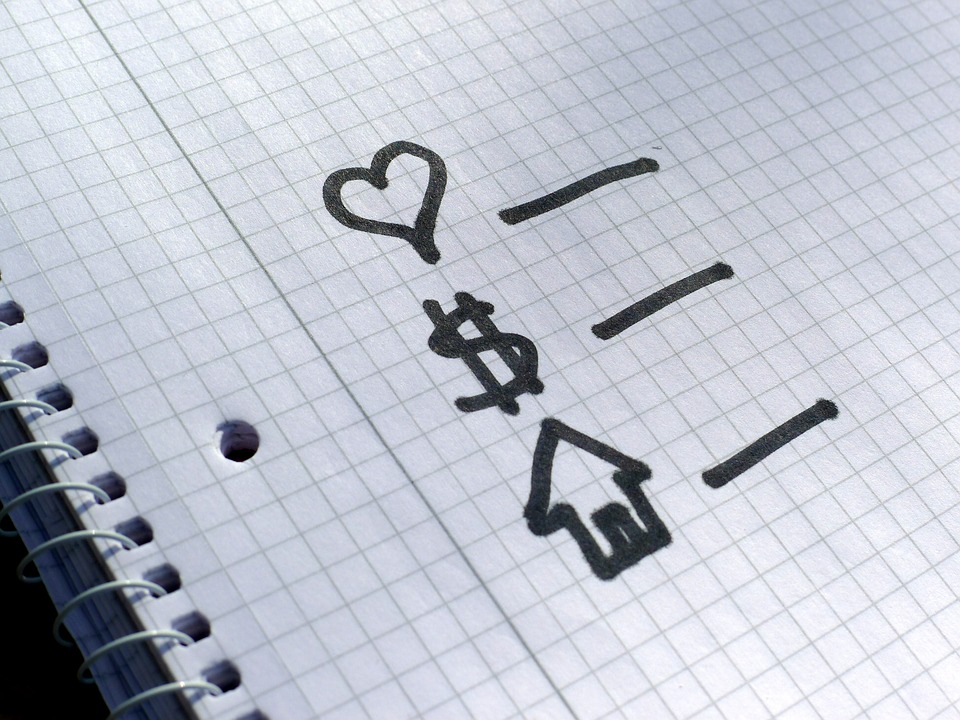 